1	En el curso de su 1ª Sesión Plenaria, la Conferencia de Plenipotenciarios (Dubái, 2018), celebrada del 29 de octubre al 6 de noviembre de 2018, fijó el importe de la unidad contributiva en 318 000 CHF para el periodo de 2020-2023.2	En virtud de las decisiones tomadas en la 2ª Sesión Plenaria de dicha Conferencia, se invitó a los Estados Miembros a que comunicaran la clase de contribución que habían elegido antes del miércoles 31 de octubre de 2018 a las 23.59 horas (hora de Ginebra). Los Estados Miembros que no notificaron al Secretario General su decisión antes de esta fecha conservaron la clase de contribución elegida anteriormente.3	Mediante una comunicación del 3 de diciembre de 2018, el Secretario General dio a conocer a los Miembros de Sector el límite superior definitivo del importe de la unidad contributiva y los invitó a que notificaran antes del 15 de febrero de 2019 la clase de contribución que habían elegido para el periodo comprendido entre el 1 de enero de 2020 y el 31 de diciembre de 2023. Los Miembros de Sector que no notificaron al Secretario General su decisión antes de esta fecha conservaron la clase de contribución elegida anteriormente.4	En el Anexo 1 se presenta un cuadro comparativo de las clases de contribución elegidas por los Estados Miembros entre la Conferencia de Plenipotenciarios (Busán, 2014) y la Conferencia de Plenipotenciarios (Dubái, 2018).5	En el Anexo 2 se observa la evolución de las unidades contributivas elegidas por los Miembros de Sector así como de la evolución del número de Asociados y de Instituciones Académicas entre la Conferencia de Plenipotenciarios de Busán 2014 (PP-14) y la Conferencia de Plenipotenciarios de Dubái 2018 (PP-18).6	A continuación se indica el número de unidades contributivas de los Estados Miembros:7	Según estas cifras, el número de unidades contributivas de los Estados Miembros pasó de 334 1/4 a 343 11/16, lo que supone un incremento de 9 7/16 unidades (3%).8	La evolución de las unidades contributivas de los Miembros de Sector es la siguiente:9	Para los Miembros de Sector, el número de unidades entre la PP-14 y la PP-18 pasó de 231 1/2 a 218 1/2, lo que representa una disminución de 13 unidades (6%).10	El número de Asociados entre la PP-14 y la PP-18 pasó de 152 a 194, lo que supone un incremento del 28% (véase el Anexo 2).11	El número de Instituciones Académicas entre la PP-14 y la PP-18 pasó de 83 a 146, lo que equivale a un incremento del 76% (véase el Anexo 2).Anexos: 2ANEXO 1aNEXO 2______________Consejo 2019
Ginebra, 10-20 de junio de 2019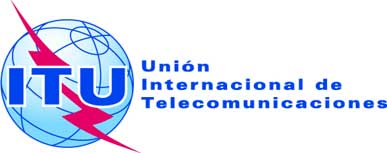 Punto del orden del día: ADM 1Documento C19/43-S1 de abril de 2019Original: inglésNota del Secretario GeneralNota del Secretario GeneralELECCIÓN DE LAS CLASES DE CONTRIBUCIÓN A LOS GASTOS DE LA UNIÓNELECCIÓN DE LAS CLASES DE CONTRIBUCIÓN A LOS GASTOS DE LA UNIÓNResumenEn este documento se informa al Consejo sobre la elección de la clase de contribución de los Estados Miembros y de los Miembros de Sector para el periodo comprendido entre el 1 de enero de 2020 y el 31 de diciembre de 2023.Acción solicitadaSe ruega al Consejo que tome nota del presente documento.____________ReferenciasArt.28, números 161E, 161F, 161H y 161I de la Constitución.
Art.33, número 468 del Convenio; Decisión 5 (Rev. Dubái, 2018)Número de unidades PP-14Número de unidades en la PP-18
(periodo 2020-2023)DiferenciaEstados Miembros334 1/4343 11/16+ 9 7/16Número de unidades por SectorNúmero de unidades PP-14Número de unidades PP-18DiferenciaMiembros de Sector del UIT-R100 1/298–2Miembros de Sector del UIT-T105 1/5 98 1/2–7Miembros de Sector del UIT-D25 2/322 1/2–3 1/2Total237 1/2218 1/2–13ESTADOS MIEMBROSNúmero de unidades PP-14Variación entre la PP-14 y la PP-18Número de unidades PP-18DiferenciaAfganistán1/161/160Albania1/41/40Argelia110Andorra1/41/40Angola1/41/8–1/8Antigua y Barbuda1/161/160Argentina1/21/2 0Armenia1/41/40Australia13130Austria110Azerbaiyán110Bahamas 1/41/40Bahrein 110Bangladesh 1/81/80Barbados 1/41/40Belarús 1/41/40Bélgica 330 Belice 1/81/80Benin 1/41/40Bhután 1/81/80Bolivia (Estado Plurinacional de) 1/41/40Bosnia y Herzegovina 1/161/160Botswana 1/21/20Brasil 330Brunei Darussalam 1/21/20Bulgaria1/41/40Burkina Faso1/41/40Burundi1/161/160Camboya1/161/160Camerún 110Canadá1311–2Cabo Verde 1/161/160Centroafricana (Rep.) 1/161/160Chad 1/161/160Chile 110China146206Colombia 110Comoras 1/161/160Congo (Rep. de) 1/41/4 0Costa Rica 1/41/4 0Côte d'Ivoire1/421 3/4Croacia 1/41/40Cuba 1/41/40Chipre1/4 1/40Rep. Checa110Rep. del Congo1/161/160Rep. pop. dem. de Corea1/81/80Dinamarca1 1/21 1/2 0Djibouti1/161/160Dominica1/161/160Dominicana (Rep.)1/41/40Ecuador 1/41/40Egipto1/21/20El Salvador1/41/40Guinea Ecuatorial1/81/80Eritrea1/161/160Estonia1/41/40Eswatini1/81/80Etiopía1/161/160Saint Kitts y Nevis1/161/160Fiji1/41/40Finlandia220Francia21210Gabón1/41/40Gambia1/81/80Georgia1/41/40Alemania25250Ghana1/41/40Grecia110Granada1/161/160Guatemala1/41/40Guinea1/41/8–1/8Guinea-Bissau1/161/160Guyana1/41/40Haití1/161/160Honduras1/41/40Hungría1/21/20Islandia1/41/40India10100Indonesia110Irán 
(Rep. islámica del)110Iraq1/41/40Irlanda 220Israel110Italia15150Jamaica1/41/40Japón30300Jordania1/21/20Kazajstán1/21/20Kenya110Kiribati1/161/160Corea (Rep. de)10100Kuwait3252Kirguistán 1/41/40Lao (R. D. P.)1/161/160Letonia1/41/40Líbano 1/41/40Lesotho1/161/160Liberia1/161/160Jamahiriya Árabe Libia110Liechtenstein1/21/20Lituania1/41/40Luxemburgo1/21/20Madagascar1/81/80Malawi 1/161/160Malasia220Maldivas1/81/80Malí1/41/40Malta1/41/40Marshall (Rep. de las Islas)1/161/160Mauritania1/161/160Mauricio1/41/40México330Micronesia1/161/160Moldova1/41/40Mónaco1/41/40Mongolia1/41/40Montenegro1/81/80Marruecos110Mozambique1/161/160Myanmar1/81/80Namibia1/41/40Nauru1/161/160Nepal (Rep. Dem. Fed.)1/161/160Países Bajos550Nueva Zelandia220Nicaragua1/41/40Níger1/81/80Nigeria220Noruega550Omán110Pakistán1121Panamá1/41/40Papúa Nueva Guinea1/41/40Paraguay1/41/41/21/4Perú1/41/40Filipinas1/21/20Polonia110Portugal1 1/21–1/2Qatar1121República de Macedonia del Norte1/81/80Rumania110Federación de Rusia 15150Rwanda1/41/40Santa Lucía1/161/160San Vicente y las Granadinas 1/161/160Samoa1/161/160San Marino1/41/40Santo Tomé y Príncipe1/161/160Arabia Saudita13130Senegal110Serbia1/41/40Seychelles 1/161/160Sierra Leona1/81/80Singapur110Eslovaquia1/21/20Eslovenia1/41/40Salomón (Islas)1/161/160Somalia1/161/160Sudafricana (Rep.)440Sudán del Sur1/161/160España 660Sri Lanka1/21/20Sudán1/161/160Suriname1/41/40Suecia440Suiza10100República Árabe Siria1/41/40Tayikistán 1/161/160Tanzania1/41/40Tailandia1 1/21 1/20Timor-Leste1/161/160Togo1/161/43/16Tonga1/161/160Trinidad y Tabago1/21/20Túnez1/21/20Turquía110Turkmenistán 1/41/40Tuvalu1/161/160Uganda1/4 1/40Ucrania1/41/40Emiratos Árabes Unidos330Reino Unido10100Estados Unidos30300Uruguay1/41/40Uzbekistán1/41/40Vanuatu1/161/160Vaticano1/41/40Venezuela110Viet Nam1/21/20Yemen1/81/80Zambia1/81/80Zimbabwe1/21/20Total334 1/410 1/4343 11/169 7/16Miembros de SectorNúmero de unidades PP-14Número de unidades PP-18DiferenciaDiferencia en %Miembros de Sector del UIT-R100 1/298–33%Miembros de Sector del UIT-T105 1/598 1/2–7–6%Miembros de Sector del UIT-D25 2/322 1/2–3 1/213%Total231 1/2218 1/2–13–6%Número de Asociados por SectorNúmero PP-14Número PP-18DiferenciaDiferencia en %Asociados del UIT-R1521640%Asociados del UIT-T1291613225%Asociados del UIT-D812450%Total1521944228%Instituciones AcadémicasNúmero PP-14Número PP-18DiferenciaDiferencia en %Total831466376%